ASTRA 6 Report Experiment3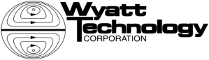 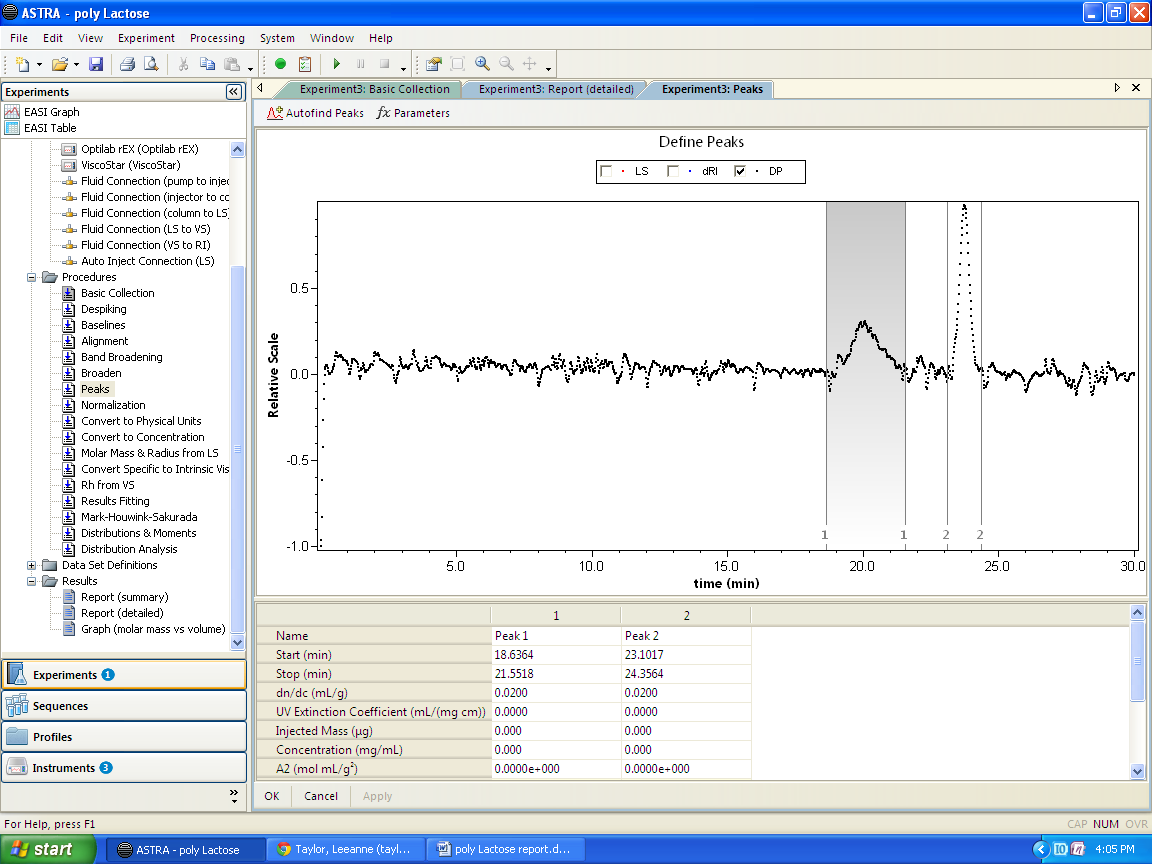 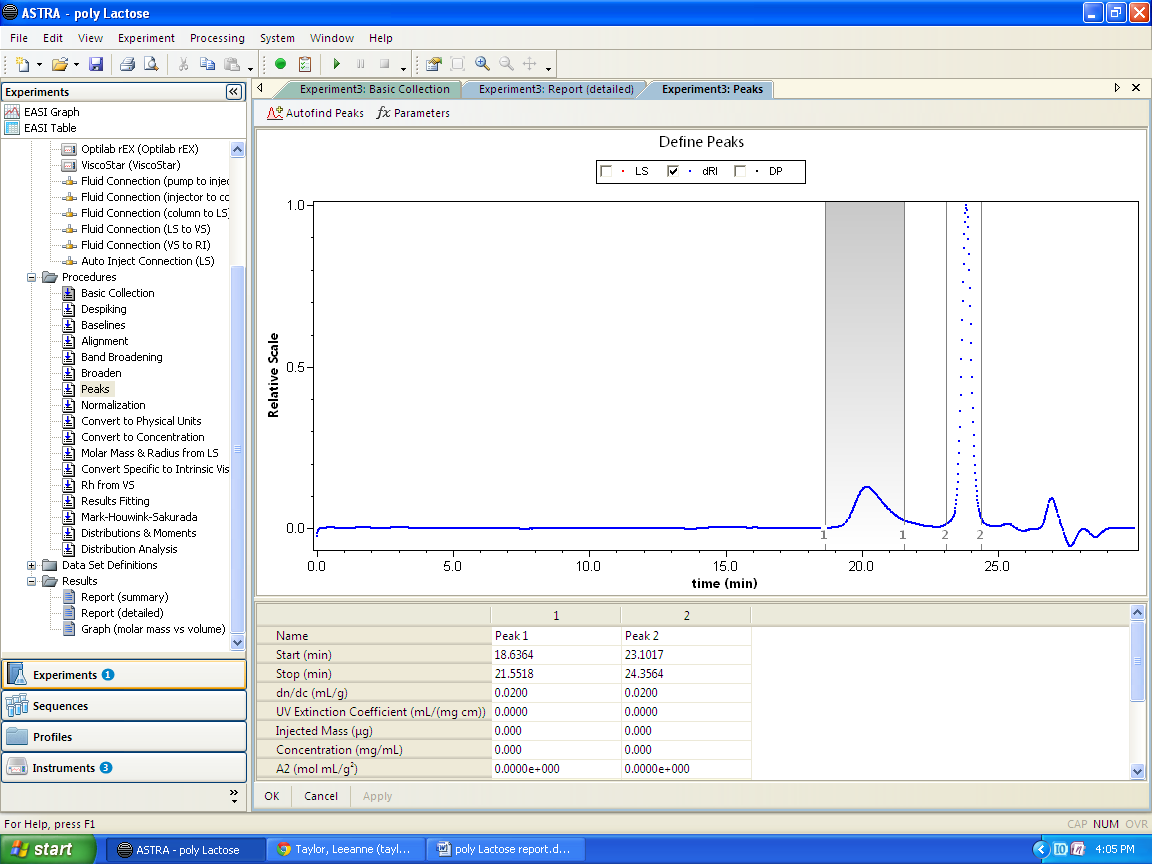 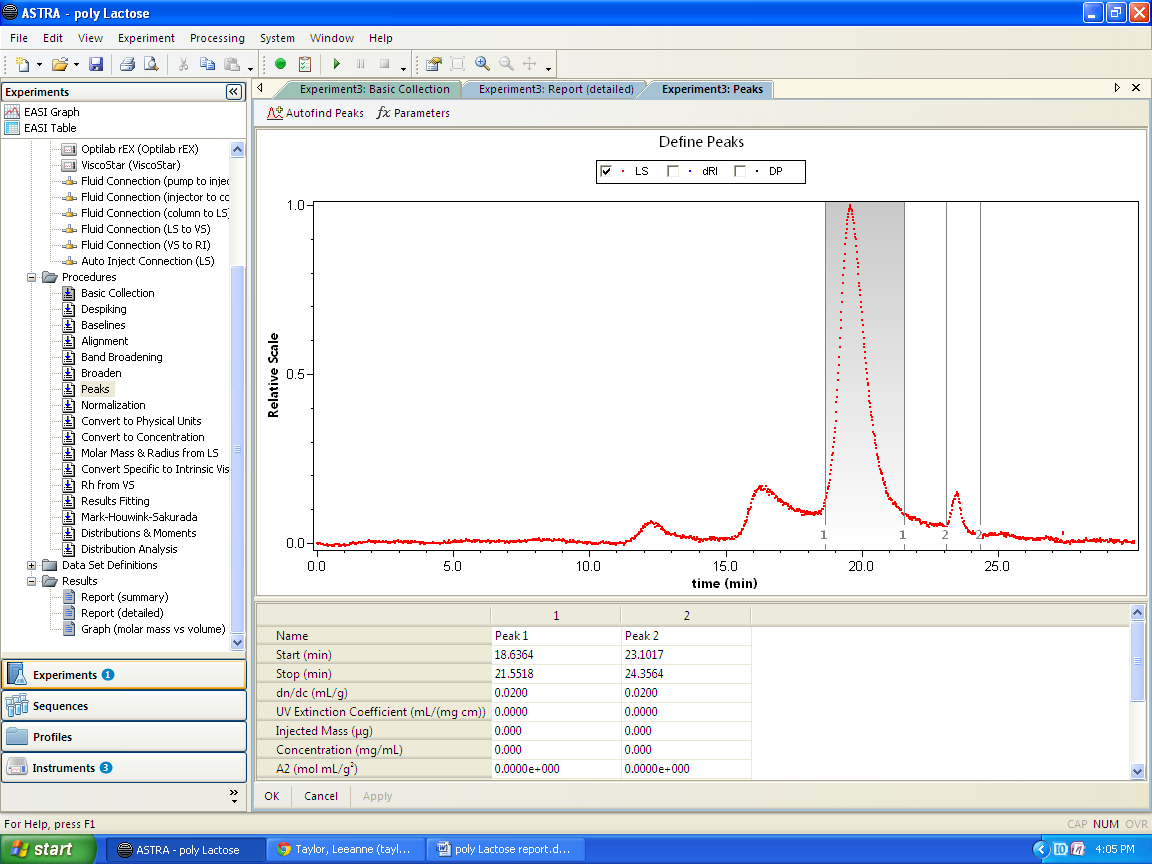 File Name: Experiment3 
Collection Operator: AYRESGPC\Ayres Research Group (AYRESGPC\Ayres Research Group (Ayres Research Group)) 
Processing Operator: AYRESGPC\Ayres Research Group (Ayres Research Group) Sample: sampleConcentration: 7.700 mg/mL ConfigurationConcentration Source: RI 
Flow Rate: 1.000 mL/min Light Scattering Instrument: miniDAWN TREOSBand Broadening Correction: n/a 
Cell Type: Fused Silica 
Wavelength: 656.0 nm 
Calibration Constant: 6.1050×10-5 1/(V cm) RI Instrument: Optilab rEXBand Broadening Correction: n/a 
Wavelength: 658.0 nm Viscometer: ViscoStarBand Broadening Correction: n/a 
Dilution Factor: 0.4976 Solvent: thfRefractive Index: 1.402 ProcessingCollection Time: Monday January 27, 2014 03:10:18 PM Eastern Daylight Time 
Processing time: Monday January 27, 2014 03:52:13.218 PM Eastern Daylight Time Basic Collection:LS Instrument Collection Interval: 1.000 sec Baselines:Peak settings:Results Fitting Procedure:ResultsMark-Houwink-Sakurada a: -0.381 (±-0.691%) 
Mark-Houwink-Sakurada K: 1.048×101 (±2.877%) mL/g DetectorScattering angleGainNormalization coefficient146.6ºn/a0.745290.0ºn/a1.0003133.4ºn/a0.837Fluid ConnectionsFluid ConnectionsFluid ConnectionsSource InstrumentDestination InstrumentDelay Volume (mL)Generic PumpInjector0.000InjectorGeneric Column0.000Generic ColumnminiDAWN TREOS0.000miniDAWN TREOSViscoStar0.000ViscoStarOptilab rEX0.000SeriesStartStopTypedetector 1(5.352, 0.051)(29.547, 0.051)manual x, auto ydetector 2(3.995, 0.030)(29.585, 0.030)manual x, auto ydetector 3(3.467, 0.039)(29.811, 0.039)manual x, auto ydifferential refractive index data(4.657, -0.000)(29.671, -0.000)manual x, auto yDifferential Pressure(7.023, -0.000)(29.890, 0.000)manual x, auto yPeak NamePeak 1Peak 2Light Scattering ModelZimmZimmFit Degree11dn/dc (mL/g)0.02000.0200A2 (mol mL/g²)0.0000.000Injected Mass (µg)0.0000.000Viscometry ModelHugginsHugginsHuggins Equation Parameter00Kraemers Equation Parameter00DataFit ModelDegreeR2ExtrapolationPeak ResultsPeak ResultsPeak ResultsPeak 1Peak 2MassesMassesMassesCalculated Mass (µg)555.811391.88Molar mass moments (g/mol)Molar mass moments (g/mol)Molar mass moments (g/mol)Mn7.030×104 (±12.639%)1.471×103 (±31.951%)Mp7.508×104 (±8.397%)1.526×103 (±43.211%)Mv7.763×104 (±-1.589%)1.695×103 (±-7.807%)Mw1.315×105 (±5.706%)6.311×103 (±50.799%)Mz4.505×105 (±7.514%)8.004×104 (±133.120%)Mz+19.393×105 (±3.804%)1.247×105 (±148.717%)M(avg)3.442×105 (±0.142%)1.670×103 (±3.126%)PolydispersityPolydispersityPolydispersityMw/Mn1.871 (±13.867%)4.291 (±60.012%)Mz/Mn6.409 (±14.704%)54.420 (±136.901%)rms radius momentsrms radius momentsrms radius momentsRnn/an/aRwn/a52.6 (±58.2%)Rzn/a136.9 (±21.9%)R(avg)60.5 (±10.8%)Intrinsic viscosity moments (mL/g)Intrinsic viscosity moments (mL/g)Intrinsic viscosity moments (mL/g)ηn1.566 (±22.003%)0.582 (±7.125%)ηw1.86 (±24.75%)0.70 (±8.88%)ηz3.052 (±52.717%)1.846 (±10.169%)η(avg)1.785 (±1.505%)0.794 (±0.772%)Hydrodynamic radius moments (nm)Hydrodynamic radius moments (nm)Hydrodynamic radius moments (nm)Rh(n)2.5 (±8.4%)0.5 (±12.2%)Rh(w)3.1 (±7.9%)0.7 (±15.7%)Rh(z)5.5 (±10.7%)2.6 (±21.1%)Rh(avg)2.9 (±0.6%)0.5 (±2.0%)